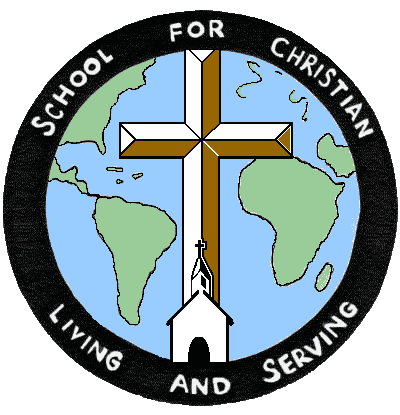 THE SCHOOL FOR CHRISTIAN LIVING  SERVINGA Ministry of the Mid-Hudson and Orange ClassesCourse RegistrationName:													Street Address:																																					City/State/Zip	:											Phone Number:											Email:													Church Affiliation:											Course Name:												Other Comments:																																																																																									